Консультация для родителей.«Значениеоригами для всестороннегоразвития ребенка»                         подготовила Яковлева Н.В – воспитательКак быстро летит время. Как незаметно взрослеют наши дети. Развитиеребенка у нас, взрослых, вызывает удивление и радость. Проходит шесть-семь лет, и ребенок оказывается у порога школы. К этому времени ондолжен  овладеть  значительным  кругом  знаний,  умений  и  навыков.  Еговосприятие,  внимание,  память,  мышление  должны  приобрести произвольность, управляемость. Многое должен знать и уметь ребенок, вступая в незнакомую, но такую притягательную  школьную  жизнь.  Подготовка  ребенка  к  этому  важному моменту  в  жизни  поможет  ОРИГАМИ — искусство,  близкое  ему  и доступное.Не перечислить всех достоинств оригами в развитии ребенка. Доступностьбумаги  как  материала,  простота  ее  обработки  привлекают  детей.  Ониовладевают различными приемами способами действия с бумагой, такими,как сгибание, многократное складывание, надрезание, склеивание.  Оригами развивает у детей способность работать руками под контролемсознания,  у  них  совершенствуется  мелкая  моторика,  точные  движенияпальцев, происходит развитие глазомера.  Оригами  способствует  концентрации  внимания,  так  как  заставляетсосредоточиться  на  процессе  изготовления,  чтобы  получить  желаемыйрезультат.  Оригами имеет огромное значение в развитие конструктивного мышлениядетей, их творческого воображения, художественного вкуса.  Оригами стимулирует и развитие памяти, так как ребенок, чтобы сделатьподелку, должен заполнить последовательность ее изготовления, приемы испособы складывания.  Оригами знакомит детей с основными геометрическими понятиями  (угол,сторона,  квадрат,  треугольник  и  т.  д.) ,  одновременно  происходитобогащение словаря специальными терминами.  Оригами  активизирует  мыслительные  процессы.  В  процессеконструирования  у  ребенка  возникает  необходимость  соотношениянаглядных  символов  (показ  приемов  складывания)  со  словесными(объяснение приемов складывания) и перевод их значения в практическуюдеятельность (самостоятельное выполнение действий).  Оригами совершенствует трудовые умения ребенка, формирует культуру труда.  Оригами способствует созданию игровых ситуаций. Сложив из бумаги маски животных, дети включаются в игру-драматизацию по знакомой сказке, становятся сказочными героями, совершают путешествие в мир цветов и т.д.И это еще далеко не все достоинства, которые заключает в себе волшебное искусство оригами.Систематические  занятия  с  ребенком  оригами  — гарантия  его всестороннего  развития  и  успешной  подготовки  к  школьному обучению. Только совместными усилиями мы можем добиться хороших УспеховКак сделать мышьК одной из несложных поделок из бумаги для детей относится крыса. Сделать ее несложно: Лист бумаги квадратной формы согнуть слева направо и разогнуть. Теперь согнуть лист сверху вниз, чтобы получился треугольник. Согнуть лист в левую сторону, захватывая примерно 1/3 от половины изделия. То есть кромка не должна доходить до середины. Загнуть угол листа в правую сторону. При этом его левый край должен лечь вдоль вертикальной оси середины листа. Загнуть назад нижнюю сторону листа, но не трогая центральный треугольник. Раскрыть угол центрального треугольника и загнуть его назад. В итоге должна получиться складка.На образовавшемся треугольнике нарисовать мордочку и поделка готова.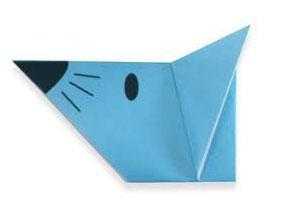 Как сделать рыбкуОригами-рыбка для детей — это еще одна несложная поделка, изготавливать которую понравится любому ребенку. Понадобится квадратный лист картона или бумаги. Два его боковых края согнуть к центру. Должен получиться воздушный змей. Перевернуть лист и согнуть его правую сторону влево. Снова перевернуть лист и раскрыть образовавшиеся кармашки. При этом нужно переносить левые края изделия к центральной части листа. Сделать хвост. Для этого загнуть верхний слой левого угла в нижнюю часть, а с нижней части разогнуть слой наверх. Нарисовать мордочку и оригами-рыбка для детей готово!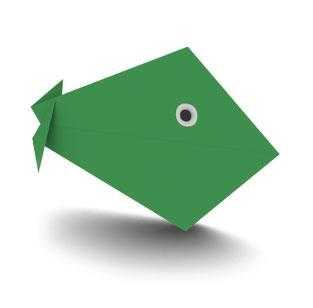 Как сделать голубя
Существует множество вариантов поделок из картона для детей. Выбирая несложные схемы, стоит обратить внимание на оригами-голубь. Делать его понравится как малышам, так и взрослым, а с готовой птицей можно придумать новую игру. У квадратного листа бумаги загнуть вниз верхнюю часть. Сложить на левую часть лист ровно посередине.Загнуть вправо левый угол.Загнуть крайний слой угла по центру в левую сторону. Сложить лист пополам. Повернуть лист к себе нижней частью. Загнуть наискосок вверх верхний слой. Затем нижний слой согнуть назад, чтобы получились крылья будущего голубя. Загнуть вниз угол листа и разогнуть. Сложить угол листа внутрь — это клюв. Нарисовать глазки и можно наслаждаться готовым результатом.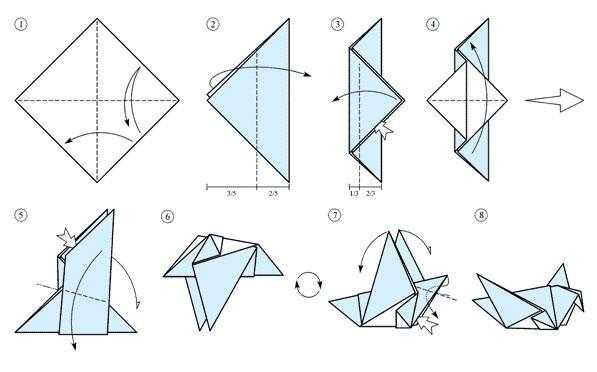 